รถพยาบาลฉุกเฉินต้นแบบ	  ปัจจุบันความต้องการการรับบริการด้านการแพทย์ฉุกเฉินมีจำนวนเพิ่มมากขึ้นเรื่อยๆ เนื่องจากมีความสะดวกรวดเร็ว ปลอดภัย ตลอดจนสามารถทำการช่วยเหลือ ณ.จุดเกิดเหตุและส่งต่อโรงพยาบาลได้ทันถ่วงที แต่จากการดำเนินการออกรับเหตุและส่งต่อผู้ป่วยที่ผ่านมา หลายรายที่มีอาการทรุดลงขณะออกเหตุและส่งต่อ ปัจจัยหนึ่งที่ส่งผลต่อการช่วยชีวิตบนรถพยาบาลคือ ความไม่สะดวกต่อการใช้เครื่องมืออุปกรณ์ต่างๆบนรถ แม้กระทั้งวัดความดันโลหิตก็ไม่สะดวกที่จะวัดได้ เนื่องจากการขยับเคลื่อนไหวของรถ	ดังนั้นเพื่อตอบสนอง EMS คุณภาพ คือ ออกรับเหตุผู้ป่วยฉุกเฉินในกลุ่มโรคหัวใจ หลอดเลือดสมองตีบ การประสบอุบัติเหตุที่รุนแรง ต้องสามารถวินิจฉัยและให้การช่วยเหลือตั้งแต่ที่เกิดเหตุ ตลอดจนนำส่งอย่างมีประสิทธิภาพ และเพื่อความสะดวกในการใช้เครื่องมือต่างๆตลอดจนสามารถติดต่อสื่อสารกับผู้สั่งการหรือแพทย์ให้ความช่วยเหลืออย่างถูกต้องบนรถพยาบาลฉุกเฉินเพื่อให้สอดคล้องกับมาตรฐานสถาบันการแพทย์ฉุกเฉินแห่งชาติ ทางโรงพยาบาลได้บูรณาการรถพยาบาลฉุกเฉินต้นโดยเป็นแนวทางในการดำเนินการต่อไปวัตถุประสงค์	เพื่อสามารถประเมินและวินิจฉัยผู้ป่วยบนรถพยาบาลฉุกเฉินได้อย่างถูกต้องและได้รับการรักษาอย่างเร่งด่วนตัวอย่างรถพยาบาลฉุกเฉินต้นแบบ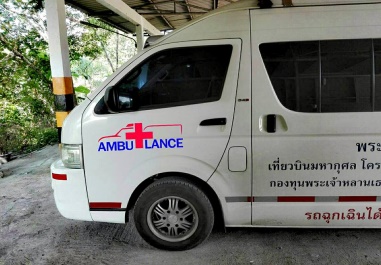 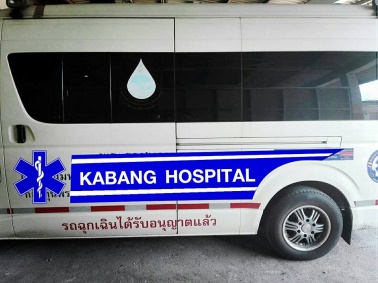 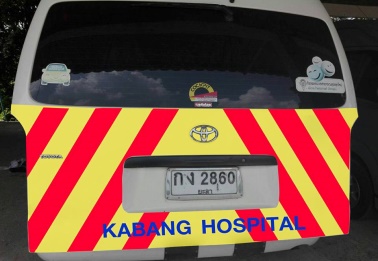 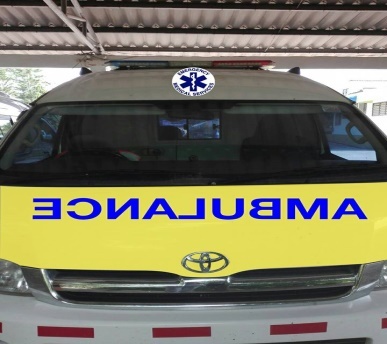 ตัวอย่างรถพยาบาลฉุกเฉินต้นแบบ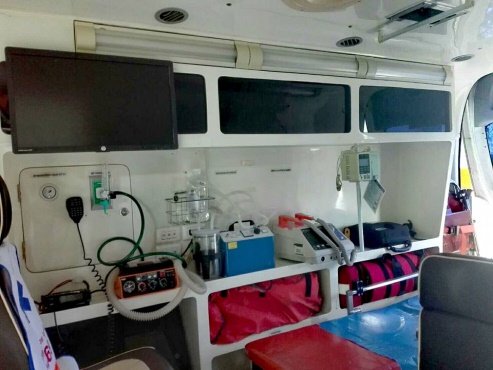 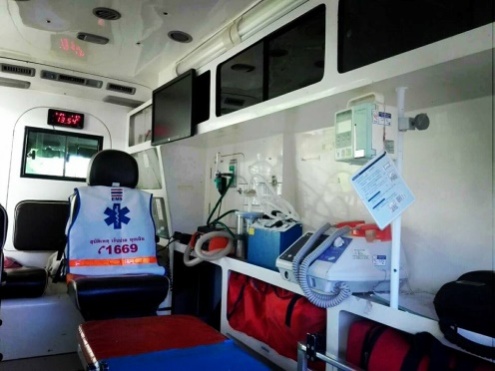 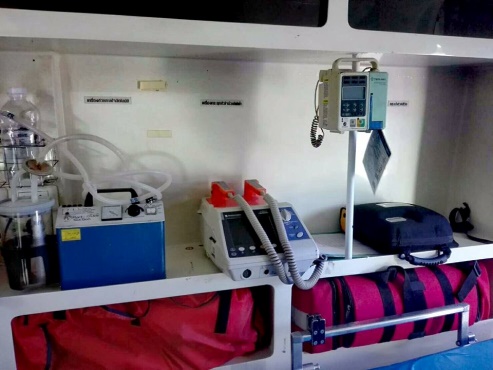 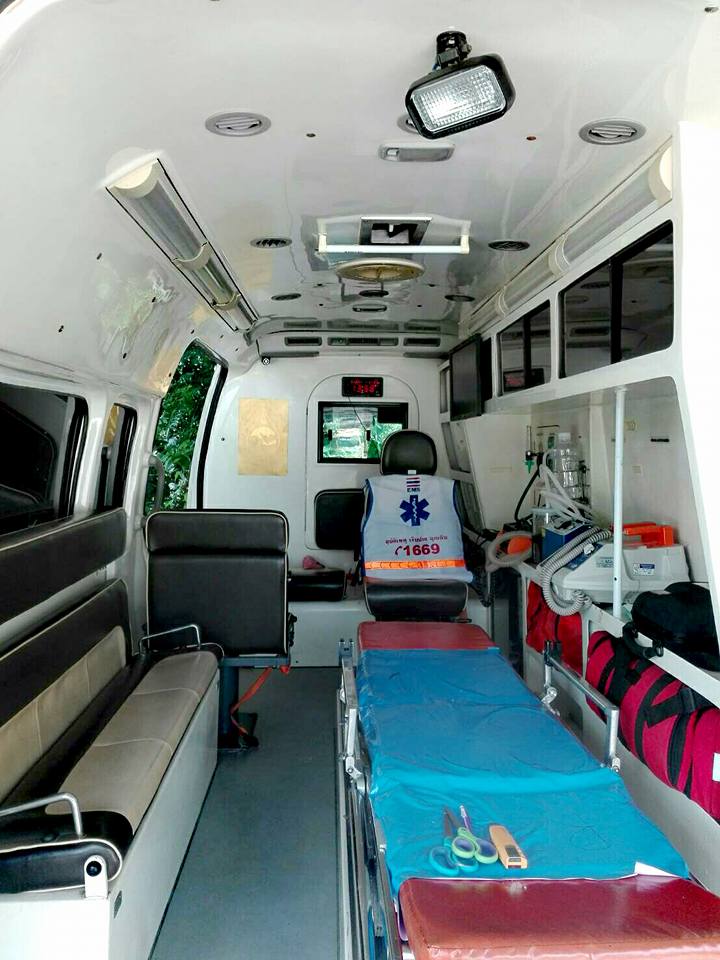 ตัวอย่างรถพยาบาลฉุกเฉินต้นแบบ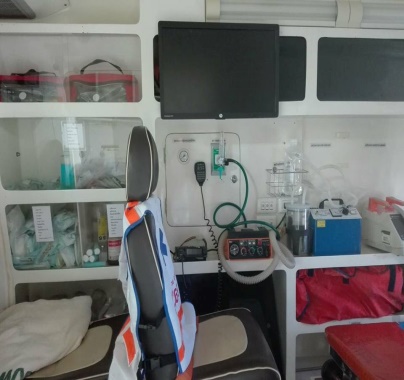 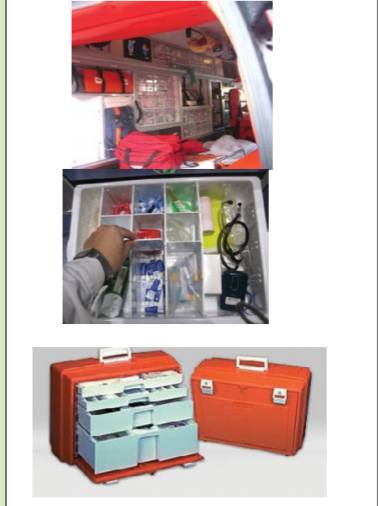 